Sweater WeatherAn NGC* Standard Flower ShowPresented by Illahee Garden ClubOctober 14, 202212:00 – 2:30 p.m.A FREE Flower ShowOpen to the public 12:30 to 2:30Thurston County Fairgrounds Sokolik Building3054 Carpenter Rd SELacey WA 98503360-786-5453Member ofBlack Hills DistrictWashington State Federation of Garden ClubsPacific Region Garden Clubs, Inc.*National Garden Clubs, Inc.Sweater WeatherShow CommitteeGeneral Chairman			Sandra Zacher 360-496-8472		Schedule Chair			LeAnna McMahan	360-520-2045	Staging Chair			Elise Arseneau   360-669-3937		Horticulture Classification/Entry	Vicki Westerberg 360-496-1917 Placement			Carol Courtney 360-496-4404Design Classification		Brenda Wood 360-983-3476Botanical Arts Classification	Diane Harper 360-623-9142Photography Consultant		Elise Arseneau 360-669-3937Educational Consultant		Diane Harper 360-623-9142Judges Chair				LeAnna McMahan 360-520-2045Clerks Chair				Sandra Zacher 360-496-8472Awards Chair			Diane Harper 360-498-5188 Publicity				Peggy Starr 360-391-5267Book of Evidence			Sandra Zacher 	360-496-8472	Hospitality				Club membersSignage				Sandra Zacher 	360-496-8472	Show Photographer		Sharon McKissick	360-273-4962	General RulesTheme: Sweater WeatherShow Colors:  Orange, Yellow and BrownEligibility: Entries may be made by members of the Black Hills District of Garden Clubs, student judges from any district in Washington State Federation of Garden Clubs.Advanced Entries:  Advanced entries required in Division II, Division III and Division IV, Section B. For advanced entries contact the consultant listed in each section by October 7, 2022. Exhibitor must provide a substitute if unable to participate. Each exhibitor is limited to one entry per class, except in the Horticulture Division and the Botanical Arts Horticulture Section. Entry Time:  Enter all divisions between 8:30 and 9:30 a.m., Friday, October 14, 2022, at the side door of the Sokolik Building on the Thurston County Fairgrounds. Entry/classification chairmen will check for conformity to the schedule. Only exhibitors and show committee are allowed in the building during this time.Removal Time:  All entries must be removed between 2:30 p.m. and 3:00 p.m. No removal is allowed prior to 2:30 p.m.Entry Tags: Horticulture entry tags will be available from club presidents after October 1, 2022.  All other tags will be completed by the show committee. Plant Material: There must be an emphasis on FRESH plant material.  Artificial plant material is not allowed in any division. Plants on the state conservation list must have been grown by the exhibitor or obtained in a legal manner and so stated.  Noxious plants are not allowed in any division. See state conservation website for a complete list: www.nwcb.wa.gov  Classification: The Classification Chairman for each division will check exhibits for conformity to the schedule prior to judging. Final determination for conformance is the judges' responsibility.Placement: The Horticulture Placement Committee will place Horticulture entries. Placement of Education and Botanical Arts will be placed by the exhibitor aided by the placement committee.Judging: Judging will begin at 10:00 a.m. The decisions of the judges are final. Awards may be withheld if not merited. The General Chairman and the Classification Chairmen for each division are available during judging for possible consultations. They, along with the judges and clerks, are the only personnel allowed on the floor during judging.Conformity: This flower show conforms to the standards established by National Garden Clubs, Inc.  The Handbook for Flower Shows (HB), 2017 edition, with revisions printed in The National Gardener Magazine is the authority for all issues not covered by the schedule, which is the law of the show.Responsibility: Illahee Garden Club will strive to assure the safety of all items after arrival and placement but is not responsible for any loss or damage to exhibits. NGC System of AwardingThe NGC Standard System of Awarding is used in all divisions.  Only one (1) first place (blue) ribbon per class or subclass; must score 90 points or more. Only one (1) second place (red) ribbon per class or subclass; must score 85 points or more. Only one (1) third place (yellow) ribbon per class or subclass; must score 80 points or more. One (1) or more Honorable Mention (white) ribbons as merited; must score 75 points or more.AWARDSDIVISION I—HORTICULTURENGC Top Exhibitor AwardsHandbook for Flower Shows (HB), page 39General Requirements:All plant material must be cut, or container grown.Plant material must have been grown by the individual exhibitor for the required length of time.Exhibit must be correctly named according to its binomial name or currently accepted scientific designation.Horticulture Top Exhibitor Awards are available only in the Horticulture Division. No minimum number of exhibits is required per class.Award of Horticultural Excellence:  One division award offered to the highest scoring, 95 or more, named horticulture exhibit in the entire Horticulture Division.  No minimum number of exhibits required. Rosette of green, blue, and orange ribbons. HB pg. 40Arboreal Award: Section award offered to named exhibit in Section C and G.  Exhibit must be no longer than 30” in length, include an apical tip, central leader, and several nodes. No minimum number of exhibits required. Rosette of green ribbons. HB pg. 40Award of Merit: Section award offered to named exhibits in Sections A, B, D and F.  Offered for all cut non-woody specimens including vines. No minimum number of exhibits required. Rosette of orange ribbons. HB pg. 41Grower’s Choice Award: Section award offered to named exhibit in Section E. Rosette of dark green ribbons. HB pg. 41Washington State Federation of Garden ClubsHorticulture AwardsBetty Belcher Horticulture Award:  Division award offered to named exhibit judged for Excellence in Horticulture in Division I.  Nominee may apply for the award by submitting a Book of Evidence to the WSFGC Horticulture Awards Chairman by February 1, 2023.  Rosette of green and brown ribbons. (WSFGC Directory pg. 55)Marva Lee Peterschick Arboreal Flowering Shrub/Tree Award:  Offered to the named exhibit for specimen excellence in Sections C & D. Nominee may apply for the award by submitting a Book of Evidence to the WSFGC Horticulture Awards Chairman by February 1, 2023.  Rosette of lime green ribbons. (WSFGC Directory pg. 60)DIVISION II—DESIGNNGC Top Exhibitor AwardsHandbook for Flower Shows (HB), page 39General Requirements:1. A minimum of four (4) exhibits per class.2. The exhibit must be the work of one (1) individual.3. Design Top Exhibitor Awards are available only to exhibits in the Design Division. Award of Design Excellence: Division award offered to the highest scoring, 95 or more blue ribbon exhibit in the entire Design Division entered by an individual. Rosette of gold ribbons. Petite Award: Section award offered to the most outstanding design. Small rosette of blue and white ribbons.Tricolor Award: Section award offered in Sections A, B and C. All plant material must be fresh. Non-plant material may be included. Rosette of red, blue, and yellow ribbons.Designer's Choice Award: Section award offered in Section B. Plant material used in the exhibit may be dried, treated dried and/or fresh. Exhibitor has freedom to choose other components within NGC policies. Rosette of purple ribbons. Table Artistry Award: Section award offered in Section C. Rosette of burgundy ribbons.Washington State Federation of Garden ClubsDesign AwardsCarolyn Erickson All Fresh Design Award: Division award offered to the highest scoring, 95 or more blue ribbon exhibit in the entire Design Division using all fresh plant material. Fresh plant material must be dominant. Nominee may apply for the award by submitting a Book of Evidence to the Past President’s Awards Chairman by February 1, 2023.  Rosette of hot pink ribbons. (WSFGC Directory pg. 80)Ellen B. Swenson Flower Arrangement Award: Division award offered to the most outstanding arrangement in Division II. Design must score 95 or above and be selected from the Top Exhibitor Awards. Nominee may apply for the award by submitting a Book of Evidence to the Past President’s Awards Chairman by February 1, 2023.  Rosette of turquoise ribbons. (WSFGC Directory pg. 84)Phyllis Danielson Table Setting Awards: Section award offered to the most outstanding table setting in Section C. Exhibit must score 95 or more. Nominee may apply for the award by submitting a Book of Evidence to the Past President’s Award Chairman by February 1, 2023.  Rosette of purple and red ribbons. (WSFGC Directory pg. 79)Judith Juno Petite Award: Section award awarded to the highest scoring petite design in section B. Nominee may apply for the award by submitting the Judith Juno Petite Award application form to the Past President’s Awards Chairman by February 1, 2023.  Small rosette of emerald green and pale peach. (WSFGC Directory pg. 81)Recycling Award: For the use of a recycled item originally created by the exhibitor. To be considered, exhibitor must request a green recycling card from Classification.  (WSFGC Directory pg 94)DIVISION III—EDUCATIONNGC Top Exhibitor AwardsHB pg 39NGC Educational Award: Division award offered in Division II to highest scoring exhibit. Must score 95 or more and cover a minimum of 18 square feet. Rosette of brown and white ribbons.Washington State Federation of Garden Clubs Carol Klingberg Educational Award: Division award offered to the best educational exhibit in Division II. Nominee may apply for the award by submitting a Book of Evidence to the WSFGC Past President’s Awards Chairman by February 1, 2023.  Rosette of yellow ribbons. (WSFGC Directory pg. 58)DIVISION IV—BOTANICAL ARTSNGC Top Exhibitor AwardsHB pg 39General Requirements:Must consist of at least three (3) classes; at least twelve (12) exhibits are required in all classes combined. Each class in a section must be judged using the same Scale of Points.Must be the work of one (1) individual.Must score 95 or more. Botanical Arts Horticulture Award: Section award offered to the highest scoring exhibit in Section A. Rosette of light brown ribbons.Washington State Federation of Garden ClubsTerry Critchlow Award: Offered to the most outstanding photo in Section B. Nominee may apply for the award by submitting a Book of Evidence to the Past President’s Awards Chairman by February 1, 2023.  Rosette of blue ribbons. (WSFGC Directory pg. 55)DIVISION I – HORTICULTUREHorticulture RulesHB pg 531. All plant material must be fresh and have been grown by the exhibitor. 2. All entries are to be labeled with the genus, specific epithet, variety and/or cultivar, or patented/trademarked names. Common names may also be given. Entry cards are to be filled out in advance, if possible, no specific media required.3. Entries must be in the exhibitor’s possession at least 90 days.  Exhibitors must have combination plantings in their possession at least six weeks and arboreal entries at least six months.4. No limit to entries per exhibitor if each entry is a different cultivar, color, or type.5. Classification Committee has the authority to subdivide classes as necessary.  Specimens with a class designation in the schedule may not be entered in the “Any other worthy specimen” class.6. Unobtrusive wedging, provided by the exhibitor is permitted. Weights, clear decorative fillers may be used to stabilize bottles. 7. Entries shall be appropriate size for the species, cultivar/variety or type or as required by the schedule.8. Exhibitor may provide their own clear, preferable colorless glass container the appropriate size for the cut specimen or use those provided by the show committee.  No foliage below water line. 9. Good grooming and conditioning are important. No enhancement of foliage is permitted. 10.  Entries accepted between 8:30 and 9:30 a.m., must be removed between 2:30 and 3:00 p.m., no earlier than 2:30 p.m.11. A flowering plant should be exhibited as a flowering specimen. Foliage plants may flower but should be exhibited as foliage plants if they are grown for their leaves.12.  Containers for container grown plants may be a maximum of 16”. Double potting is allowed, though the inside pot must be concealed.DIVISION I – HorticultureIndian Summer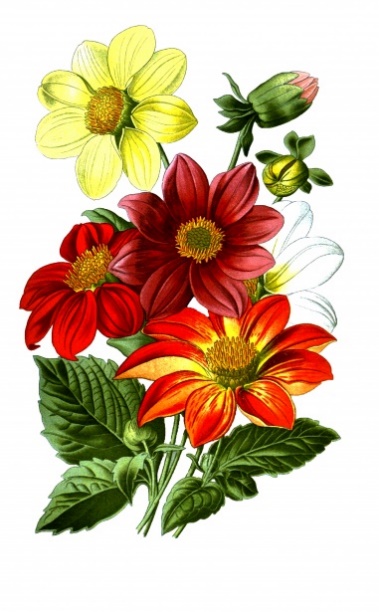 Consultant: Vicki Westerberg 360-496-1917 avwest@lewiscounty.comEligible for NGC Award of Horticultural Excellence, Award of Merit and WSFGC Betty Belcher Horticulture AwardSection A: Shorter Days, Longer NightsAnnualsEligible for NGC Award of Merit, Award of Horticultural Excellence, andWSFGC Betty Belcher Horticulture AwardPresented as cut specimen, 1 stem if bloom is 2” or over, 3 stems if under 2”Class  1.  Asteraceae – AsterClass  2.  Asteraceae - Zinnias    Class  3.  Cosmos bipinnatus – CosmosClass  4.  Helianthus – SunflowerClass  5.  Tagetes – MarigoldsClass  6.  Any other named annual of meritSection B: PatchworkPerennialsEligible for NGC Award of Merit, Award of Horticultural Excellence, WSFGC Betty Belcher Horticulture AwardPresented as cut specimen, 1 stem if bloom is 2” or over, 3 stems if under 2”Class   7.  ChrysanthemumClass   8.  DahliaClass   9.  Hylotelephium – SedumClass 10. RosaClass 11. RudbeckiaClass 12. Any other named perennialSection C: Rustling BranchesShrubs and Trees Grown for Fall ColorEligible for NGC Arboreal Award, Award of Horticultural Excellence,And WSFGC Betty Belcher Horticulture Award. Presented as a cut specimen not less than 12” nor more than 30” in lengthClass 13.  Deciduous ShrubClass 14.  Deciduous Tree Class 15.  Evergreen ShrubClass 16.  Evergreen TreeSection D:  Harvest FeastEdible ProduceEligible for NGC Award of Merit, WSFGC Betty Belcher Horticulture AwardPresented on a paper plate provided by show committee.Section D-1:  FruitsClass 17.  Berry (1/2 cup required) Class 18.  Malus pumila - Apples (2 required)Class 19.  Pyrus - Pears (2 required)Class 20.  Any other fruit (2 required)Section D-2:  Vegetables (5 if small (under 2”), 3 if medium (2” to 3”), 1 if large (over 3” diameter)Class 21.  Cucurbitaceae (pumpkin, squash, gourd, etc.)Class 22.  Root Vegetables (carrots, potato, onion, etc.)Class 23.  Solanum lycopersicum - TomatoClass 24.  Any other named vegetableSection D-3 Herbs (3 specimens)Class	25.  Ocimum basilicum - BasilClass  26.  Salvia rosmarinus - RosemaryClass	27.  Thymus vulgaris - ThymeClass  28.   Any other named herb specimenSection E:  Bring ‘Em InContainer Grown PlantsEligible for NGC Award of Horticultural Excellence, Grower’s Choice Award, WSFGC Betty Belcher Horticulture AwardContainers are limited to 16” in diameterClass 29.  Grown IndoorsClass 30.  Grown OutdoorsClass 31.  Sedum and SucculentsClass 32.  Any other container grown plantDIVISION II – DESIGNDesign RulesHB pg 631. Advanced entry required. Call design consultant by October 1, 2022. If unable to fulfill the assignment, the designer must find a replacement and notify the consultant.2. Must be the work of one individual. Exhibitor may enter as many classes as desired, but only one exhibit per class or sub-class.3. Designs must contain some plant material. Emphasis is on fresh plant material.  Plant material need not be grown by designer.4. Plant material used in a design must be listed on a separate card placed with the exhibit.  Botanical and/or common name acceptable.5. All properties provided by the show committee unless otherwise noted.6. Designs may be placed between 8:30 and 9:30 a.m., may be removed at 2:30 p.m. Designs may not be removed before 2:30 p.m.DIVISON II - DESIGNChill In the Air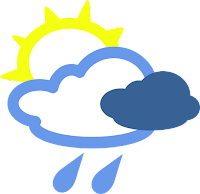 Consultant: See individual sectionsSection A – Sweater NecessityConsultant: Brenda Wood 360-983-3476Brendacwood109@gmail.comAll fresh plant material.Eligible for NGC Tri-Color Award, Award of Design Excellence and WFGC Ellen B. Swenson Flower Arrangement Award, WSFGC Carolyn Erickson All Fresh Design Award and WSFGC Recycling Award.Class 1.  Harvest Moon - Reflective design. Staged on 24”w x 30”d  table, draped in black.Class 2. Bundle Up - Creative Mass design. Staged on round accent table, 20” in diameter.  Tablecloths available from committee if requested.Class 3. Foggy Night - All white design.  Staged on 24”w x 30”d table, draped in black.Section B – Last HikeDesigner’s choice of plant material. Eligible for NGC Designer’s Choice Award, Award of Design Excellence, WSFGC Ellen B. Swenson Flower Arrangement Award and WSFGC Recycling AwardConsultant: LeAnna McMahan 360-520-2045gotmilk@lewiscounty.comClass 4.  High Peaks – Vertical Design. Staged on black open pedestal, 20” diameter, round top on 36” base.Class 5. Switchbacks – Angular Design. Staged on 24”w x 30”d  table draped in black.Class 6. Babbling Brook – Multi-rhythm design. Staged on 24”w x 30”d  table draped in black.Section C – Soup’s OnDesigner’s choice of plant material.Eligible for NGC Table Artistry Award and Award of Design Excellence and WSFGC Phyllis Danielson Table Setting Award, Ellen B. Swenson Flower Arrangement Award and Recycling Award.Consultant:  Teri Miller 206-678-5265terinbob@yahoo.comClass 7. Tailgate Party – Exhibition table setting, must include some plant material, but not a decorative unit. Staged on 24”w x 30”d  table draped in black.Class 8. Backyard BBQ – Functional buffet table, service for 4 or more. Staged on 6’ table to be viewed from all sides. Class 9. Snacks Abound – Functional tray for one. Staged on 24”w x 30”d  table draped in black. Exhibitor must provide the tray.Section D – Frost is ComingEligible for NGC Petite Award and Award of Design Excellence and WSFGC Judith Juno Petite Design Award, Ellen B. Swenson Flower Arrangement Award and Recycling AwardConsultant: Susan Fortin 360-497-2068Email: susanffortin@gmail.comClass 10. Dew Drops – All fresh design, not to exceed 5” in height, width, or depth. Staged on 4” square marbleized black blocks on table draped in black,Class 11. Acorns Roasting – All dried design, not to exceed 8” in height, with or depth. Staged on table, draped in black. Class 12. Gusty Morning – Design showing rhythm, designers’ choice of plant material. Not to exceed 12” in height, width, or depth. Staged on table, draped in black.DIVISION III – EDUCATIONEducation Rules1. Exhibit to cover a minimum of 18 square feet. 2. Use of some fresh plant material is recommended, but not required. Artificial plant material is not allowed. 3. Staged on a 6’ by 30” table, skirted in black, provided by the committee.4. Handouts are encouraged, not required. 5. Educational exhibits may be the work of more than one individual or organization unless a student judge, or an accredited judge is seeking exhibiting credit for preparing an educational exhibit. These are competitive exhibits.DIVISION III – EDUCATIONTRANSFORMATION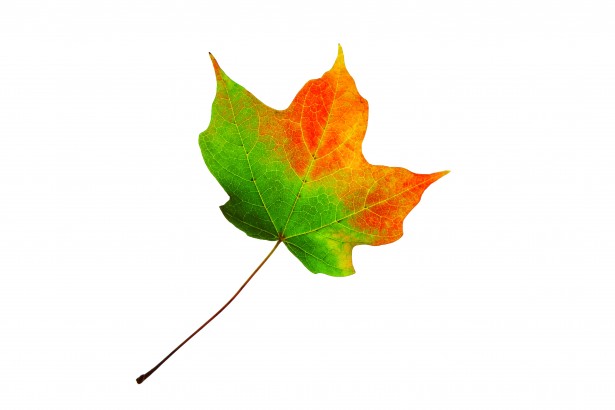 Eligible for: NGC Educational Award and  WSFGC Carol Klingberg AwardConsultant:  Diane Harper 360-623-9142               Diane099@centurytel.netSection A: First FrostClass 1. Exhibit 1. – Color Bonanza 	Exploring the color wheel.Exhibit 2. –  Color ExplosionColor in our fall and winter gardens.DIVISION IV – BOTANICAL ARTSBotanical Arts RulesHB pg 911. All botanical arts horticulture exhibits must contain some plant material. No artificial plant material is allowed in any exhibit.2. Entry cards must be completed with the genus, specific epithet and/or variety. Common names may be added. 3. The scale of points for judging Botanical Arts Horticulture and Photography are listed in Chapter 14 of The Handbook for Flower Shows.4. The rules for Botanical Arts Horticulture are printed in Chapter 11 of The Handbook for Flower Shows.5. The rules for Botanical Arts Photography are printed in Chapter 11 of The Handbook for Flower Shows.6. Staged on an 8 by 30” table, skirted in black, provided by the committee.DIVISION IV -BOTANICAL ARTSAutumn is Here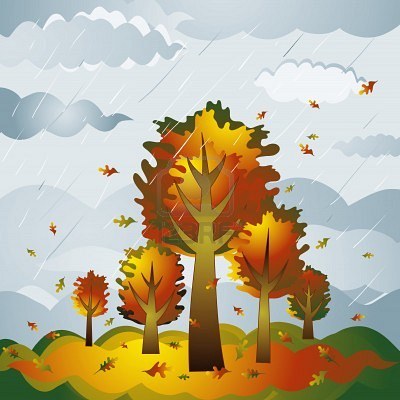 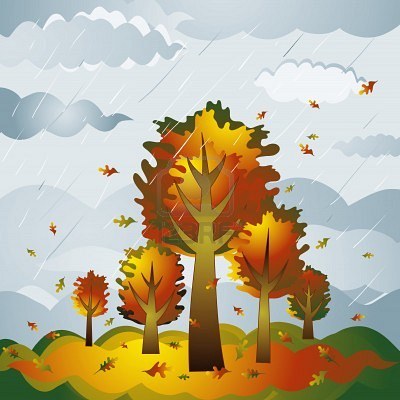 Section A: The Wood PileHorticultureEligible for NGC Botanical Arts Horticulture AwardConsultant:  Sandra Zacher 360-496-8472    S.zacher@outlook.comClass 1. Trees and shrubs with recognized natural fall color, form, or textural interest – minimum length of 30”, maximum of 48”, judged by Horticulture Scale of Points.Class 2. Dried and preserved specimens. 3 specimens per exhibit. Judged by the Horticulture Scale of Points. Dried GlycerinizedSkeletonizedSeedpodsClass 3. Tall Grasses. One specimen, minimum of 24”, maximum of 48. Judged by Horticulture Scale of PointsSection B:  Fall FantasiesArtistic CraftsBotanical Arts Artistic Crafts Rules1. Exhibits use plant material to combine horticulture, design, and craft work.2. Exhibit must contain some fresh and/or dried plant material. Only dried material may be treated.3. Must include a card listing all plant material used in the craft4. Artistic crafts are objects with a function5. Must preregister.Eligible for NGC Botanical Arts Artistic Crafts Award and WSFGC Joann Goldman Artistic Craft AwardConsultant:  Kat McMillian 425-785-7472Kat4katz@gmail.comClass 4. Decorated scarecrow to be used as an entrance welcome. 24” maximum height. Displayed on table, draped in black.Class 5. Decorated pumpkin table centerpiece. Pumpkin not to be used as a container.  Displayed on table, draped in black. Class 6. Jewels made from yarn or thread to create a piece of wearable jewelry. Must contain some plant material. Displayed on table, draped in black.Section C: Sweaters of All ColorsPHOTOGRAPHY Eligible for WSFGC Terry Critchlow AwardConsultant:  Elise Arseneau 360-669-3937elisearneneau@gmail.comBotanical Arts Photography Rules1. All photographs are to be 5”x7”, portrait or landscape.2. Photographs must be matted in 8”x10” matte of exhibitor’s choice of color, provided by the exhibitor.3. People are not allowed in the photographs. 4. One entry per exhibitor per class.5. Staged on a wall hung by clips, provided by the committee.Class 1. Colored FoliageClass 2. Single Fall BloomClass 3. Multiple BloomsClass 4. LandscapeShow SummaryDivision I – Horticulture ______________________Division II – Design _______________________ Division III – Educational ____________________Division IV – Botanical Arts	Horticulture _________________________	Artistic Crafts________________________	Photography ________________________Scales of PointsHorticulture— All Cut or Container-                        			All DesignsGrown Specimens and Collections                       Arboreal, Flowering, Foliage, Fruit/     		        		Vegetable/Nuts)			Combination Plantings & Gardens        				Educational ExhibitsBotanical Arts PhotographySweater Weather NotesAcknowledgementsIllahee Garden Club thanks the staff of the Thurston County Fairgrounds for their help setting up Sweater Weather.A special thank you to Elise Arseneau for sharing her artistic talents in creating the mini sweaters for our judges. Illahee Garden Club would like to thank you everyone that entered, participated, and attended Sweater Weather.CriteriaValue (points)Conformance 5Plant Identification 5Peak of Perfection   Form 20   Color 20   Maturity/Size 20  Condition/  Blemishes 15Grooming/Staging   Grooming 10   Staging   5Total100CriteriaValue (points)Conformance   To Type   7   To Schedule   Requirements   7Design Principles 48Selection of Components   8Organization of Components   8Expression   8Distinction  14Total100CriteriaValue (points)Conformance  5Plant Identification  5Labeling  5Peak of Perfection   Form 10   Color 10   Condition 10   Show-worthy Size   5Overall Effect 30Creative/Distinctive   5Grooming 10Staging   5Total100CriteriaValue (points)Educational Value   Interest to Viewer  25   Clear concise           presentation  15   Adequate signage  10   Conforms to NGC Objectives  10Staging   Craftmanship/Technique  10   Distinction  10Creativity & Expression  20Total100CriteriaValue (points)Conformance    5Interpretation of Class Title 10Composition  25Artistry/Creativity  25Technical Achievement  25Distinction/Impact (Wow! Factor) 10TOTAL100